Social Media ContentWake BRT: Rapid Bus Extensions Study Draft: March 21, 2022DatePlatformPost Image 4/5Facebook, Twitter, InstagramWhat could rapid transit look like between Garner and Clayton or between Cary and RTP? Provide your input on alignment alternatives for the Wake BRT: Rapid Bus Extensions Study! Learn about the findings from phase 1, explore the updated virtual open house, and provide your input today at WakeBRTExtensionsStudy.com#WakeBRTExtensions #ExtendWakeBRTSouth #ExtendWakeBRTWestWebsite Graphic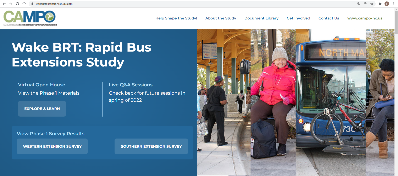 **Update graphic once new website design is launched**4/12Facebook, Twitter, InstagramThe #ExtendWakeBRTWest study is underway, and needs your input to help decide on the alternatives. Visit the virtual open house today and take the survey to share your input.WakeBRTExtensionsStudy.comWestern Overview Graphic 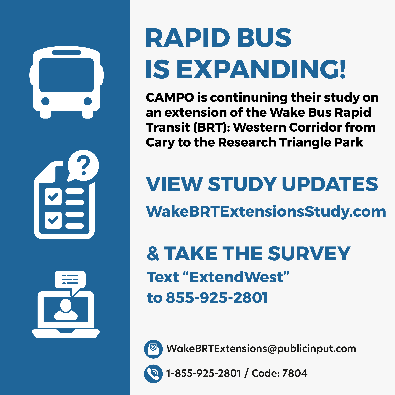 4/14Facebook, Twitter, InstagramProvide your thoughts on the alternatives for the #ExtendWakeBRTSouth study. Visit the virtual Open house and take the survey to share your input.WakeBRTExtensionsStudy.comSouthern Overview Graphic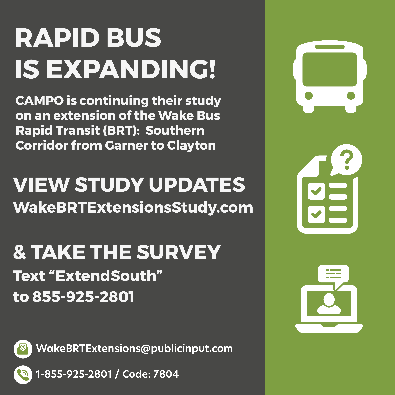 4/19Facebook, Twitter, InstagramWe are thinking about the future and your input in needed. The #ExtendWakeBRTWest study is underway. Visit the virtual open house today and take the survey to share your input.#WakeBRTExtensions Western Meeting Graphic4/20Facebook, Twitter, InstagramWe are planning ahead and your input in needed. The #ExtendWakeBRTSouth study is underway. Visit the virtual Open house and take the survey to share your input.#WakeBRTExtensions Southern Meeting Graphic4/29Facebook, Twitter, InstagramLive, work, or travel to #Cary #Morrisville #RTP #Garner or #Clayton? Don’t miss the opportunity to help shape transit in your community. Today is your last chance to take the Wake BRT: Rapid Bus Extensions Study surveys. ¿Hable español? ¡La encuesta está disponible en español! #ExtendWakeBRTWest #ExtendWakeBRTSouth#WakeBRTExtensionsWakeBRTExtensionsStudy.comSurvey Graphic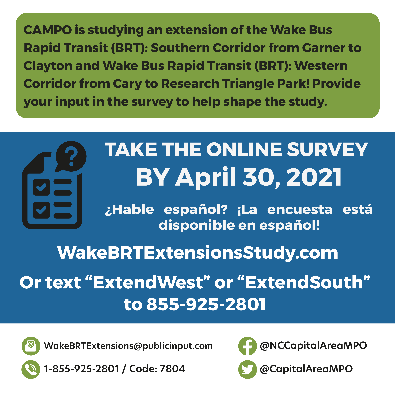 IF NEEDEDFacebook, Twitter, InstagramHappening Tonight! Join the live virtual Q&A session at 6 p.m. to hear from the #ExtendWakeBRTWest study team and ask questions about the proposed Western Corridor Rapid Bus Extension study. For meeting access information, visit WakeBRTExtensionsStudy.com.Western Meeting Graphic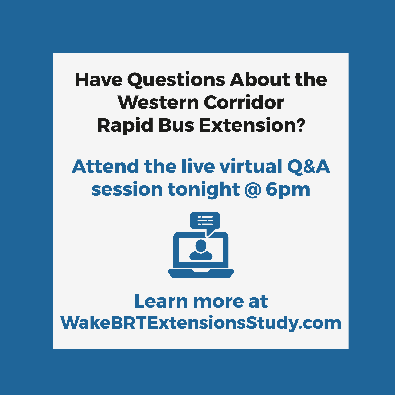 IF NEEDEDFacebook, Twitter, InstagramHappening Tonight! Join the live virtual Q&A session at 6 p.m. to hear from the #ExtendWakeBRTSouth study team and ask questions about the proposed Southern Corridor Rapid Bus Extension study. For meeting access information, visit WakeBRTExtensionsStudy.com.Southern Meeting Graphic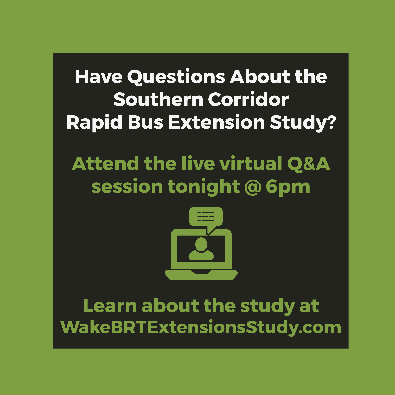 